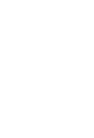 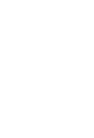 Evaluate whether Sound Partners has been supported by high quality research studies.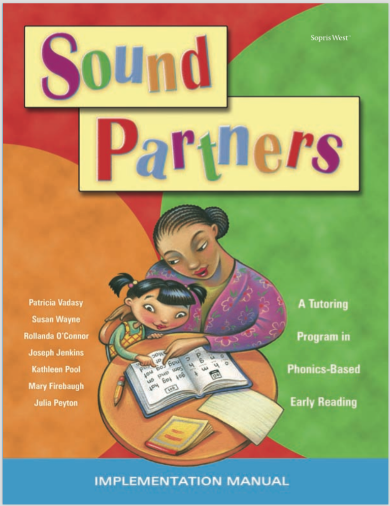 NCIIEvidence for ESSAWWCOther Sources